DOBER TEKPRIDRŽUJEMO SI PRAVICODO SPREMEMBE JEDILNIKA ZARADI DOBAVE SUROVIN DOBAVITELJEV in PRILAGODTIVE JEDILNIKA STAROSTI OTROK. DNEVNO JE OTROKOM NA VOLJO VODA ALI ČAJ.Z zeleni pisavo: LOKALNO PRIDELANOLEGENDA: snovi ali proizvodi, ki povzročajo alergijo ali preobčutljivost:G. Žita, ki vsebujejo gluten, R. Raki in proizvodi iz rakov, J. Jajca in proizvodi iz jajc, Ri. Ribe in proizvodi iz rib, A. Arašid (kikiriki) in proizvodi iz arašidov, S. Zrnje soje inproizvodi iz soje, L. Mleko in mlečni izdelki (vsebujejo laktozo), O. Oreški, Z. Listna zelena in proizvodi iz nje, Go. Gorčično seme ali proizvodi iz njega, Se. Sezamovo seme ali proizvodi iz njega, Ž. Žveplov dioksid ali sulfiti v koncentraciji (več kot 10 mg/kg ali 10 mg/l glede na skupni SO2), B. Volčji bob in proizvodi iz njega, M. Mehkužci in proizvodi iz njih.DOBER TEKPRIDRŽUJEMO SI PRAVICODO SPREMEMBE JEDILNIKA ZARADI DOBAVE SUROVIN DOBAVITELJEV in PRILAGODTIVE JEDILNIKA STAROSTI OTROK. DNEVNO JE OTROKOM NA VOLJO VODA ALI ČAJ.Z zeleni pisavo: LOKALNO PRIDELANOLEGENDA: snovi ali proizvodi, ki povzročajo alergijo ali preobčutljivost:G. Žita, ki vsebujejo gluten, R. Raki in proizvodi iz rakov, J. Jajca in proizvodi iz jajc, Ri. Ribe in proizvodi iz rib, A. Arašid (kikiriki) in proizvodi iz arašidov, S. Zrnje soje inproizvodi iz soje, L. Mleko in mlečni izdelki (vsebujejo laktozo), O. Oreški, Z. Listna zelena in proizvodi iz nje, Go. Gorčično seme ali proizvodi iz njega, Se. Sezamovo seme ali proizvodi iz njega, Ž. Žveplov dioksid ali sulfiti v koncentraciji (več kot 10 mg/kg ali 10 mg/l glede na skupni SO2), B. Volčji bob in proizvodi iz njega, M. Mehkužci in proizvodi iz njih.DOBER TEKPRIDRŽUJEMO SI PRAVICODO SPREMEMBE JEDILNIKA ZARADI DOBAVE SUROVIN DOBAVITELJEV in PRILAGODTIVE JEDILNIKA STAROSTI OTROK. DNEVNO JE OTROKOM NA VOLJO VODA ALI ČAJ.Z zeleni pisavo: LOKALNO PRIDELANOLEGENDA: snovi ali proizvodi, ki povzročajo alergijo ali preobčutljivost:G. Žita, ki vsebujejo gluten, R. Raki in proizvodi iz rakov, J. Jajca in proizvodi iz jajc, Ri. Ribe in proizvodi iz rib, A. Arašid (kikiriki) in proizvodi iz arašidov, S. Zrnje soje inproizvodi iz soje, L. Mleko in mlečni izdelki (vsebujejo laktozo), O. Oreški, Z. Listna zelena in proizvodi iz nje, Go. Gorčično seme ali proizvodi iz njega, Se. Sezamovo seme ali proizvodi iz njega, Ž. Žveplov dioksid ali sulfiti v koncentraciji (več kot 10 mg/kg ali 10 mg/l glede na skupni SO2), B. Volčji bob in proizvodi iz njega, M. Mehkužci in proizvodi iz njih.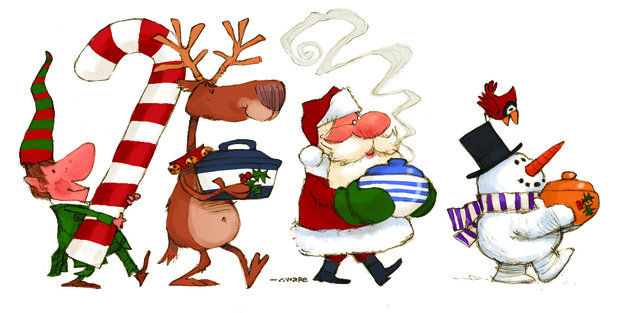 DANZAJTRKKOSILOPOPOLDANSKA MALICAPON29.11.TOR30.11.SRE1.12.rezina sira (J), čaj, kraljeva fit štručka (G, S, Se), KlementinaSarma, pire krompir, DOMAČ KOMPOT – ANANAS in MANGOOvseni kruh (G, S), maslo (L), marmeladaČET2.12.Mlečna juha z EKO KORUZNIM ZDROBOM (G, L, J) in vanilijo, kakiBrokolijeva kremna juha, ribji file (Ri), riž z grahom, mešana zelena solata z črno redkvijoKoruzna žemlja (G, S), posebna salama, paprikaPET3.12.Hrenovka, temna štručka (G, S), EKO KETCHUP, zeliščni čajPrežganka  (G, J), špageti po bolonjsko (G), ribani sir (L), rdeča pesaMlečna štručka (G, S, L), jabolkoDANZAJTRKKOSILOPOPOLDANSKA MALICAPON6.12.DOMAČ SADNI JOGURT (L), DOMAČ MLEČNI PARKELJ (G), suho sadjeKokošja juha z zvezdicami (G, Z), svinjska pečenka, zeljne krpice z EKO ZELJEM (G)Ovseni kruh (G, S), tunina pašteta (Ri), kisle kumariceTOR7.12.DOMAČI KOKOŠJI NAMAZ (L), riban korenček, sadni čaj z limonoGobova juha z ajdovi žganci (G, L), carski praženec (G, J, L), DOMAČ JABOLČNI KOMPOTPolnozrnat kruh (G, S), zeliščni namazSRE8.12.Mlečni riž (L), kakavov posip (G),  bananaGoveja juha s cmočki (G, J), kruhove rezine (G), govedina v omaki, EKO SOLATA Z ČRNO REDKVIJOMarmeladni rogljič (G, S), hruškaČET9.12.umešana jajčka, koruzni kruh (G, S), zeliščni čaj z medom, jabolkaPrežganka (G, J), njoki v smetanovi omaki s piščancem (G, L), mešana solata s korenčkomSadni jogurt (L), polnozrnat kruh (G, S, Se)PET10.12.Ajdov kruh (G, S), kisla smetana (L), EKO VIŠNJEVA MARMELADA, bela kava (G, L), kiviBučna kremna juha, ribji polpeti (Ri), EKO KUS-KUS s korenčkom (G), EKO ZELJE V SOLATI s fižolom Koruzni kruh (G, S), EKO ČOKOLADNO LEŠNIKOV NAMAZ (L; G; O)DANZAJTRKKOSILOPOPOLDANSKA MALICAPON13.12.EKO POLNOZRNAT MLEČNI ZDROB z DOMAČIM EKO MLEKOM, kakavov posip (G), hruškaKokošja juha z ribano kašo (G, J), kašnice, slani krompir, EKO KISLA REPA (L)Rženi kruh(G, S), kisla smetana(L), mešana marmelada, sadni čajTOR14.12.DOMAČ TUNIN NAMAZA (Ri, L), ovseni kruh (G, S), korenček, zeliščni čaj z medomCvetačna kremna juha, široki rezanci (G), piščanec v omaki z grahom in korenjem, zelena solata s koruzojabolčni zavitek (G, L), KlementinaSRE15.12.Polnozrnati kruh (G, S, Se), maslo (L), med, mandarina, bela kava (G, L)Čufti v paradižnikovi omaki z EKO PELATI, pire krompir, sadna kupa (L)Sadni jogurt (L), makova štručka (G, S) ČET16.12.topli obloženi kruhki (G, S, L), kisla paprika, zeliščni čaj z medomRičet s svinjskim mesom (G), koruzni kruh (G, S), DOAMČ JABOLČNI ZAVITEK (G)Šunka sir štručka (G, S, L), kiviPET17.12.DOMAČ ČOKOLADNI PUDING (G, L),  sezamova štručka ( G, S, Se), hruškaKostna juha z vlivanci (J, G, Z), EKO PIRINA rižota z grahom, piščančji kaneloni (G, J, L), zeljnata solataKoruzni kruh(G, S), sirni namaz (L), kisla kumaricaDANZAJTRKKOSILOPOPOLDANSKA MALICAPON20.12.Polnozrnat kruh (G, S, Se), piščančja pašteta (S), kisle kumarice, zeliščni čaj z medomBučna juha, zelenjavni zrezki (G, J), pire krompir, zelena solata s koruzoOvseni kruh (G, S), zeliščni namaz (L), paprikaTOR21.12.Bela kava (G, L), orehov žepek (G, S, O), bananaPrežganka (G, J), piščančje tortilje (G, L), kitajsko zelje v solati s krompirjem in fižolomSezamova štručka (G, S, Se), jabolkoSRE22.12.DOMAČ JOGURT Z OKUSOM STRACETELA (L), fit kraljeva štručka (G, L, Se, S), kiviGolaž, EKO POLENTA (G), DOMAČ KORENČKOV BISKVIT s temno čokolado (G, J, L), jabolčni sokKaki, DOMAČI KEKSI (G, L, J)ČET23.12.Ajdov kruh (G, S), DOMAČ JAJČNI NAMAZ (J, L), jabolko, sadni čaj z limonoGoveja juha (G, Z), kotlet morskega psa (Ri), riž s korenjem, motovilec v solatiTemni francoski rogljič z marmelado (G,S), mleko (L)PET24.12.Pica kruhki (G, L, S), čaj, kakiGobova juha (L), puranji zrezek po dunajsko (G, L; J), francoska solataTemni kruh (G, S); sirni zeliščni namaz (L)DANZAJTRKKOSILOPOPOLDANSKA MALICAPON27.12.Polnozrnat kruh (G, S), pašteta, paprika, zeliščni čaj z medomPiščančji paprikaš (G), špinačni rezanci (G), rdeča pesa v solati, jabolčni kompotSmoothie, makova štručka (G, S)TOR28.12.Temni kruh (G, S), kisla smetana (L), EKO višnjeva marmelada, kakav (L, G), jabolkoGoveja juha z zvezdicami (G), piščančje krače, pečen krompir, zelena solataKoruzni kruh (G, S), piščančja prsa salama, korenček SRE29.12.Umešana jajčka (J), ovseni kruh (G, S), sadni čaj z limono, mandarinaMinjonska juha (G, J), Sesekljana pečenka (J, G), ajdova kaša z grahom, mešana solatasirova štručka (G, S; L), čokoladno mleko, ringloČET30.12.Mleko (L), polenta (G), bananaZelenjavna juha, kaneloni šunka sir (G, J, L), krompirjeva solataČokoladni krof (G, S, J, L)PET31.12.Polnozrnat kruh (G, S), pašteta, paprika, zeliščni čaj z medomZelenjavna enolončnica, palačinke s čokolado (G, S, J, L, O), jabolčni kompotJabolko, keksi (G, L, J)